2023年1月度　つぎ夢経営研究会定例会議事録2023年1月29日（日）18：00～前半司会： 田島さん■企業診断1月分　業種：金融商品仲介業後半司会：大柳さん■企業診断11月分/　業種：サービス業　経営者への提案報告■初参加者　自己紹介■高久会長から■かながわスプリングシンポジウム2023の案内　須藤より■懇親会次回日程　　かながわ県民センター　　　　　　3月26日（日）18:00～を予定しております。　　　　　　　（年度の振り返りその他企画を実施予定です）   以　上・企業役員からの業種のご説明・現状の課題共有・課題解決に向けた企業診断参加者による企業役員への質疑応答　追加質問は２月４日まで、メールにて田島さんまで送付する・今回の提案報告会実施予定はなし①谷口　俊哉さん　※　課題解決に向けた各種施策、商店街従業員の利用促進策②奥窪　剛道さん　※　SNSの活用案など③チーム　大柳さん、瀧田さん　※ターゲットの絞り込み施策など経営者からの講評ご提案頂いた施策は全て有効である。全部は一辺にできないができる事から実施していきたい。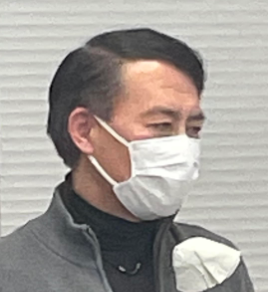 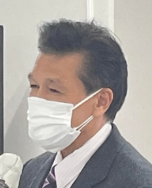 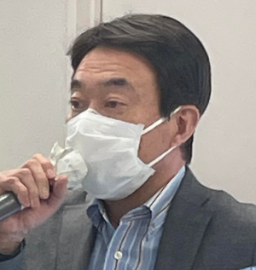 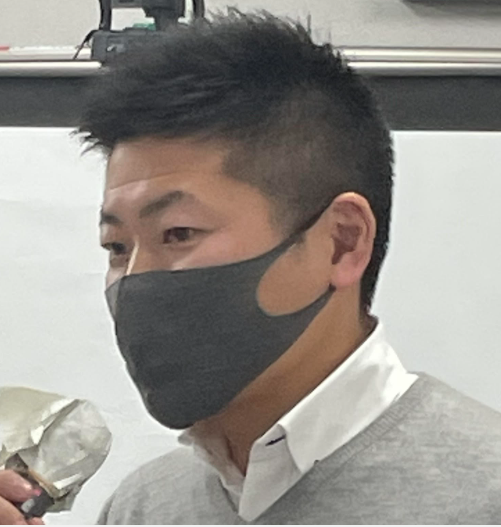 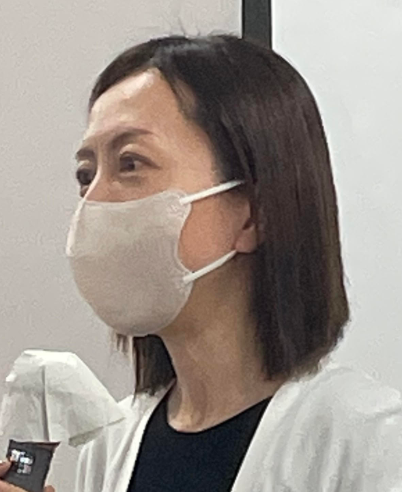 谷口　守さん　　　　中林　元博さん　　　志賀　清隆さん　　　萩島　貴さん　　鈴木　雅子さん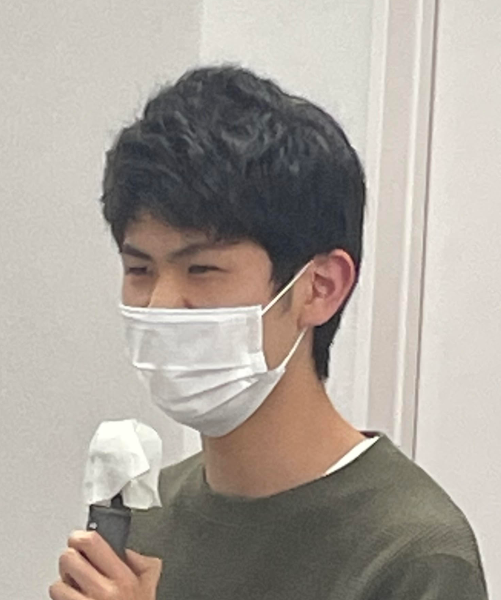 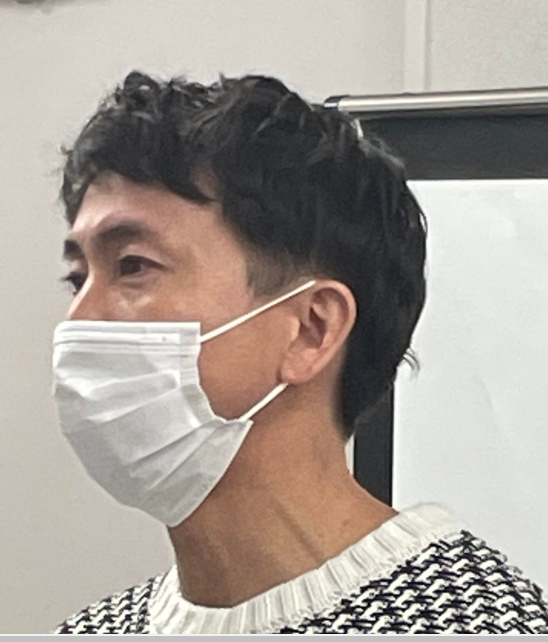 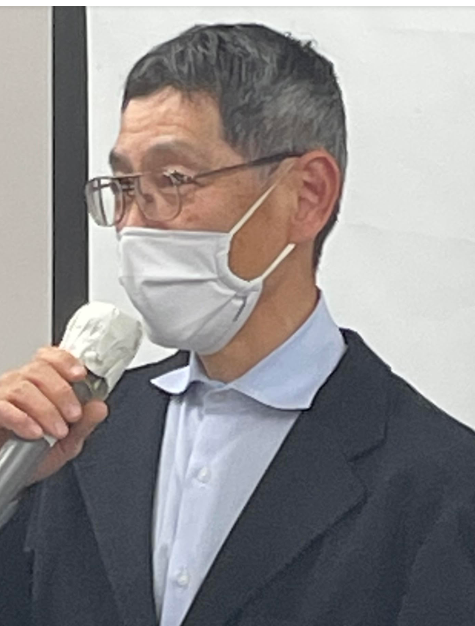 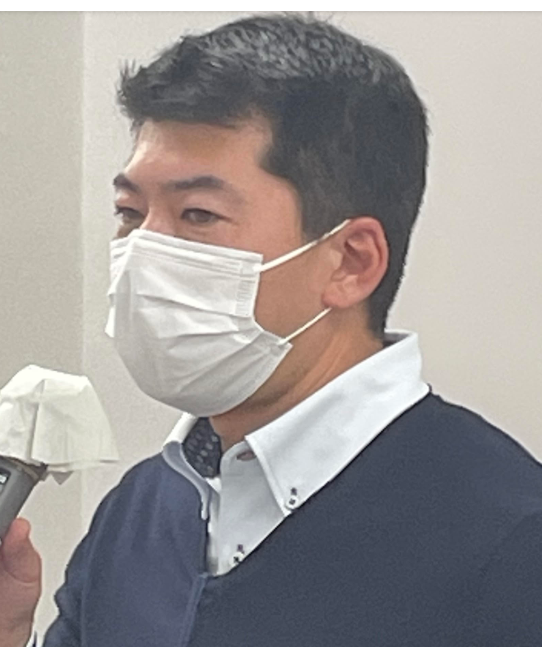 田中　俊行さん　　　高橋　賢二さん　　　佐野　淳　さん　　　森　寛之さん※今回初参加の皆様から自己紹介を頂きました。　大学生から社会保険労務士、企業内の方まで多彩なメンバーが初参加頂きました。　引き続き研究会へのご参加を宜しくお願い致します。・令和５年度５月以降の開催曜日を土曜日にする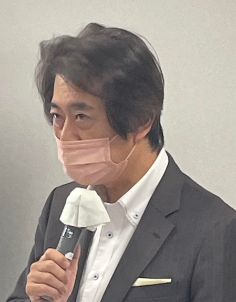 ・つぎ夢経営研究会の紹介　研究会のコンセプト、研究会での実施事例紹介初参加の方は定例会運営に関する担当参加のお願い、実務補修時にチームメンバーの勧誘依頼・主催：神奈川県中小企業診断士協会・開催日　4/3（日）午後　場所：かながわ労働センター（最寄り駅：石川町）・目的：中小企業診断士としての初めの一歩をサポートします。　　　　新規協会入会希望者に対し、協会活動紹介、各研究会紹介、個別相談会、交流会等　　　　を通じてオープン＆フラットなオールかながわの魅力を発信します。・申し込み等：　2月中旬頃よりHPにて案内開始予定月あかり横浜駅前店にて開催（参加者14名）ご参加頂いた方、有難うございました。　